ЧЕРКАСЬКА ОБЛАСНА РАДАГОЛОВАР О З П О Р Я Д Ж Е Н Н Я05.06.2023                                                                                       № 128-рПро нагородження Почесноюграмотою Черкаської обласної радиВідповідно до статті 55 Закону України «Про місцеве самоврядування
в Україні», рішення обласної ради від 25.03.2016 № 4-32/VІІ «Про Почесну грамоту Черкаської обласної ради» (зі змінами):1. Нагородити Почесною грамотою Черкаської обласної ради:за вагомий особистий внесок у розвиток естетичного виховання підростаючого покоління, високу професійну майстерність, популяризацію Черкащини на загальнодержавному й міжнародному рівнях та з нагоди 60-річчя заснування закладу:2. Контроль за виконанням розпорядження покласти на заступника керуючого справами, начальника загального відділу виконавчого апарату обласної ради ГОРНУ Н. В. і відділ організаційного забезпечення ради та взаємодії з депутатами виконавчого апарату обласної ради.Голова									А. ПІДГОРНИЙКАЛІНОВСЬКУІнну Григорівну–заступника директора з навчальної роботи комунального закладу фахової передвищої освіти «Уманський обласний музичний фаховий коледж ім. П. Д. Демуцького Черкаської обласної ради»;ПАЛАДІОксану Василівну–викладача відділу хорового диригування комунального закладу фахової передвищої освіти «Уманський обласний музичний фаховий коледж ім. П. Д. Демуцького Черкаської обласної ради»;ТРУБІЛКАОлександра Сергійовича–викладача відділу оркестрових духових та ударних інструментів комунального закладу фахової передвищої освіти «Уманський обласний музичний фаховий коледж ім. П. Д. Демуцького Черкаської обласної ради».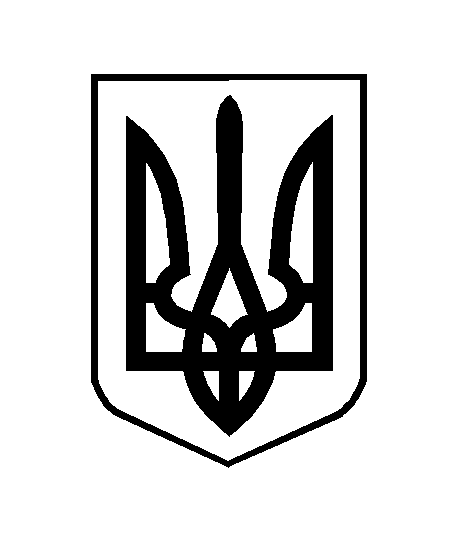 